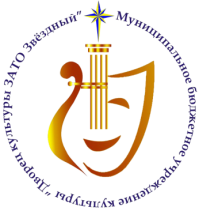 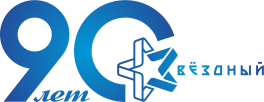 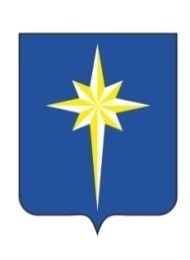 Утверждено оргкомитетомМБУК «ДК ЗАТО Звёздный»01 апреля 2021 г.Положение о муниципальном фестивале детского творчества  «ЗВЁЗДНЫЙ В НОТАХ И КРАСКАХ»Общие положенияФестиваль детского творчества  «ЗВЁЗДНЫЙ В НОТАХ И КРАСКАХ» (далее – Фестиваль) проходит в рамках празднования 90-летия Звёздного «Мой Звёздный. Без десяти сто». Организатор Фестиваля – МБУК «ДК ЗАТО Звёздный». Цель:  популяризация творчества талантливых детей и подростков, установление и укрепление связей между детскими коллективами посредством совместной творческой деятельности.Задачи: развитие творческой инициативы участников; пропаганда культуры и традиционных ценностей современного общества; формирование эстетического вкуса детей, популяризация детского творчества. Участники Фестиваля К участию в Фестивале приглашаются все желающие. Возраст участников Фестиваля составляет от 5 до 17 лет. Возрастные группы:   5-7 лет;   8-11 лет;   12-14 лет; 15 -17 лет.Сроки, порядок и место проведения Фестиваль проводится 19 июня 2021 года во Дворце культуры ЗАТО Звёздный в зрительном зале. Работы на конкурс декоративно-прикладного творчества принимаются во Дворце культуры до 15 июня 2021 года (включительно). Лучшие творческие номера будут участвовать в праздничной программе, посвященной 90-летию Звёздного 26 июня 2021 года.Мероприятие будет проходить в соответствии с требованиями РОСПОТРЕБНАДЗОРА! В случае сохранения ограничительных мер, вызванных рисками распространения коронавирусной инфекции (COVID-19), возможны ограничения по приему участников, предусмотренные данным Положением, а также нормативными актами, действующими на момент проведения данных процедур.          Условия участия в Фестивале и номинации Участие в Фестивале бесплатное. Для участия в конкурсе необходимо заполнить заявку на официальном сайте МБУК «ДК ЗАТО Звёздный»   http://dk-zvezdny.culture-perm.ru/ во вкладке «Подать заявку». Заявки принимаются до 14 июня 2021 года (включительно).      Номинации Фестиваля:- Вокал (эстрадный, народный) - Хореография (народный, эстрадный, спортивный, бальный танец) - Художественное слово (стихи, проза)- Декоративно-прикладное творчество (работа выполняется в любой технике с любым материалом)      Критерии оценки Вокал: чистота интонирования, дикция, ритмичность; качество звучания, артистизм и сценическая культура; соответствие репертуара исполнительским возможностям и возрастной категории исполнителя; воплощение музыкального образа. Хореография: уровень хореографической подготовки, пластика; музыкальность и выразительность исполнения; композиция танца; соотношение хореографической лексики, музыкального материала и сценического костюма; соответствие репертуара исполнительским возможностям и возрастной категории исполнителей. Художественное слово: техника речи  – свобода дыхания и  голосоведения, органичность  в действии словом, эмоциональность;    при исполнении стихов  – умение держать ритм стиховой строки, сохранять мелодику авторской интонации, выразительность авторского слова и звука, своеобразие авторской рифмовки; при исполнении произведения - умение владеть перспективой рассказываемого;  актёрское мастерство - органика существования во время исполнения, степень воздействия на слушающего, владение силой слова; художественно-эстетическое решение – музыка, свет, сценический вид; соответствие репертуара исполнительским возможностям и возрастной категории исполнителей Декоративно-прикладное творчество, ИЗО: фантазия  в употреблении материалов изготавливаемых изделий, владение выбранной техникой; применение новых технологий и материалов, нетрадиционное применение известных материалов; художественный вкус, оригинальность, образность; композиционное решение; цветовое решение работы, выразительность национального колорита; эстетический вид и оформление работы, соответствие возрасту. Жюри фестиваля: ведет протокол, подводит итоги, определяет победителей и призеров фестиваля по представленным номинациям в каждой возрастной группе. Решения жюри окончательные и обжалованию не подлежат.Критерии оценки представленных выступлений: исполнительское мастерство; артистичность; оригинальность художественного материала; сценическая культура; костюм и атрибутика; музыкальное сопровождение (оформление). Выступления участников оценивается по 5-ти бальной шкале. Подведение итоговПодведение итогов проводится сразу после завершения выступлений всех участников фестиваля. Работа жюри проходит в закрытом режиме, результаты фестиваля объявляются в этот же день. Всем участникам и победителям вручаются дипломы, сувениры. Соблюдение персональных данных В соответствии с требованиями ст. 9 ФЗ от 27.07.2006 г. «О персональных данных» № 152-ФЗ, подавая работу на участие в фестивале, подтверждается согласие на обработку МБУК «Дворец культуры ЗАТО Звёздный» (далее – Оператор) персональных данных включающих фамилию, имя, отчество. Оператору предоставляется право осуществлять все действия (операции) с персональными данными, включая сбор, систематизацию, накопление, хранение, обновление, изменение, использование. Оператор вправе обрабатывать персональные данные посредством внесения их в электронную базу данных, включения в списки (реестры) и отчетные формы, предусмотренные документами, регламентирующими предоставление отчетных данных (документов). Оператор оставляет за собой право на безвозмездной основе и неограниченный срок использовать фото и видеоматериалы для осуществления своей деятельности.          Контактные данные оргкомитета 614575, Пермский край, п. Звёздный, ул. Ленина, 10, МБУК «ДК ЗАТО Звёздный»,  кабинет № 57. Телефон: +7(342)2970913, +79125837697, Егерева Людмила Александровна, e-mail: Egereva_1987@mail.ru